Domáca úloha pre 3.roč. od 4.5.do 8.5.Sjl-čítanie:Vyvodenie písmena Ň. Čítanie slabík a slov. MČ str. 34-38, PL 11a, 11bSprávne čítaj!!!!!!Správne napíš písmeno Ň !!!Matematika:Geometria-bod  Geometria-označovanie bodov.- str. 50-53Body označujeme veľkými tlačenými písmenami  a X       X	x                                            x                        x      A                                                   B	                               C	             D Označ body písmenami!!!!!!!   X                                 x                                             x                                     x                               x               x	x                                   x                                      xx                                 x                                               x                                   x                                  xPridaj k písmenu bod!!!!!K                                           L  	                                            M                                                                                                    	R	Z	U	T	AČ	BVecné učivo:Zmeny v prírode. Práca dospelých v záhrade.Kvitnú stromy:                                             Kríky:	Kvety: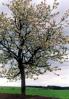 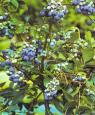 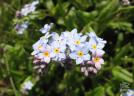 Jarné kvietkySnežienky   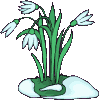 Tulipán           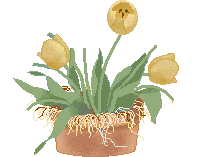 Narcis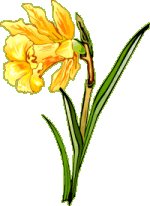 Ľudia pracujú v záhradkách pripravujú si pôdu na sadenie.TSV: Pohyb na čerstvom vzduchu, pritom dodržuj bezpečnostné predpisyVytv.vých.- vyfarbi motýlika pre mamičku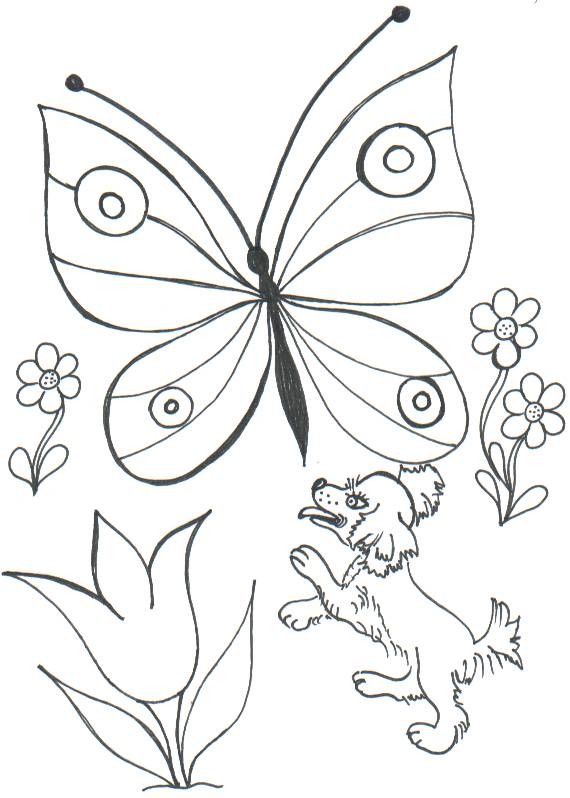 